 正和書院附設光明幼兒園  106年 2月份菜單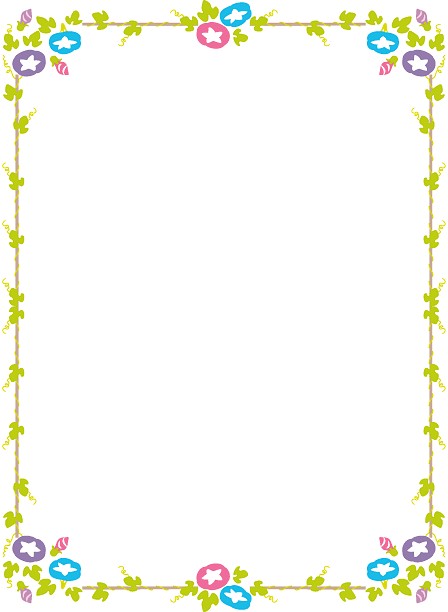 日期星期早上點心午餐午餐下午點心2四滷白蘿蔔、豆芽菜三絲、有機蔬菜豆腐味噌湯鹹粥3五紅燒豆腐、馬鈴薯三色丁、有機蔬菜紫菜豆腐湯紅豆湯6一紅燒麵養生茶、饅頭7二糖醋豆包、大白菜冬粉、有機蔬菜猴頭菇冬瓜湯玉米濃湯8三酸菜麵腸、枸杞南瓜、有機蔬菜菜頭海帶湯雞絲麵9四梅干素肉燥、炒雙色花椰菜、有機蔬菜什錦蔬菜湯什錦湯麵10五滷豆豉豆腐、三杯馬鈴薯、有機蔬菜豆包蔬菜湯地瓜綠豆湯13一烏龍炒麵什錦蔬菜湯養生茶、饅頭14二古早味菜埔、糖醋四季豆、有機蔬菜玉米什錦湯雞絲麵15三什錦咖哩、小黃瓜三色丁、有機蔬菜藥膳山藥湯水餃16四紅燒豆干、百菇銀芽、有機蔬菜結頭菜菇菇湯玉米濃湯17五蕃茄豆腐、素火腿高麗菜、有機蔬菜豆腐味噌湯素香湯麵18六梅干筍干、高麗菜燒粉絲、有機蔬菜南瓜蔬菜湯紅豆西米露20一什錦炒麵大頭菜丸子湯養生茶、饅頭21二香菇冬瓜、蕃茄炒豆包、有機蔬菜菇菇山藥湯鹹粥22三紅燒豆干、三絲炒豆芽菜、有機蔬菜紫菜豆腐蔬菜湯地瓜綠豆湯23四什錦咖哩、大白菜燒冬粉、有機蔬菜豆腐味噌湯雞絲麵24五紅燒豆腐、枸杞南瓜、有機蔬菜香菇冬瓜湯玉米濃湯27一228調整放假28二228和平紀念日